БАШКОРТОСТАН  РЕСПУБЛИКАҺЫ                           		 СОВЕТ СЕЛЬСКОГО ПОСЕЛЕНИЯ       СТӘРЛЕБАШ РАЙОНЫ					СТАРОКАЛКАШЕВСКИЙ СЕЛЬСОВЕТ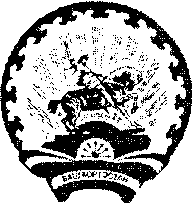 МУНИЦИПАЛЬ 	РАЙОНЫНЫН                                 	МУНИЦИПАЛЬНОГО РАЙОНАИҪКЕ ҠАЛКАШ АУЫЛ СОВЕТЫ     			     	СТЕРЛИБАШЕВСКИЙ  РАЙОН       АУЫЛ БИЛӘМӘҺЕ СОВЕТЫ                                           	             РЕСПУБЛИКИ БАШКОРТОСТАН 					Йәштәр урамы, 1а, Иҫке Калkаш ауылы, 				ул.Молодежная, 1а, д.Старый Калкаш,Стәрлебаш районы, 453171 					          Стерлибашевский район, 453171Телефон: (34739)2-32-40, 2-32-45					Телефон: (34739)2-32-40, 2-32-45       ҠАРАР	                                                                                РЕШЕНИЕ 07 февраль 2022 й.                                  №96-2                              07 февраля 2022 г.О внесении изменений и дополнений в решение Совета сельского   поселения  Старокалкашевский сельсовет муниципального района Стерлибашевский район Республики Башкортостан №12-1 от 13.01.2016 года « Об утверждении Правил внутреннего трудового распорядка Администрации   сельского   поселения  Старокалкашевский  сельсовет муниципального района Стерлибашевский район Республики Башкортостан»      На основании протеста прокурора Стерлибашевского района № 5-1-2022 от 31.01.2022 года на отдельные пункты Правил внутреннего трудового распорядка, Совет   сельского   поселения  муниципального района Стерлибашевский район Республики Башкортостан решил: 1. Пункт 4.1 в Правилах внутреннего трудового распорядка изложить в следующей редакции:  При поступлении на муниципальную службу гражданин представляет:1) заявление с просьбой о поступлении на муниципальную службу и замещении должности муниципальной службы;2) собственноручно заполненную и подписанную анкету по форме, установленной уполномоченным Правительством Российской Федерации федеральным органом исполнительной власти;3) паспорт;4) трудовую книжку и (или) сведения о трудовой деятельности, оформленные в установленном законодательством порядке, за исключением случаев, когда трудовой договор (контракт) заключается впервые;5) документ об образовании;6) документ, подтверждающий регистрацию в системе индивидуального (персонифицированного) учета, за исключением случаев, когда трудовой договор (контракт) заключается впервые;7) свидетельство о постановке физического лица на учет в налоговом органе по месту жительства на территории Российской Федерации;8) документы воинского учета - для граждан, пребывающих в запасе, и лиц, подлежащих призыву на военную службу;9) заключение медицинской организации об отсутствии заболевания, препятствующего поступлению на муниципальную службу;10) сведения о доходах за год, предшествующий году поступления на муниципальную службу, об имуществе и обязательствах имущественного характера;10.1) сведения, предусмотренные статьей 15.1 настоящего Федерального закона;11) иные документы, предусмотренные федеральными законами, указами Президента Российской Федерации и постановлениями Правительства Российской Федерации. 2. Обнародовать настоящее решение на информационном стенде в здании администрации сельского поселения Старокалкашевский     сельсовет муниципального района Стерлибашевский район Республики Башкортостан и на официальном сайте администрации  сельского поселения Старокалкашевский  сельсовет муниципального района Стерлибашевский район Республики Башкортостан в сети «Интернет»  www.starkalk.ru.3.   Контроль за исполнением настоящего решения  оставляю за собой.Глава сельского   поселения                                                                     А.З.Кутлушин